Desatero ke koronaviru 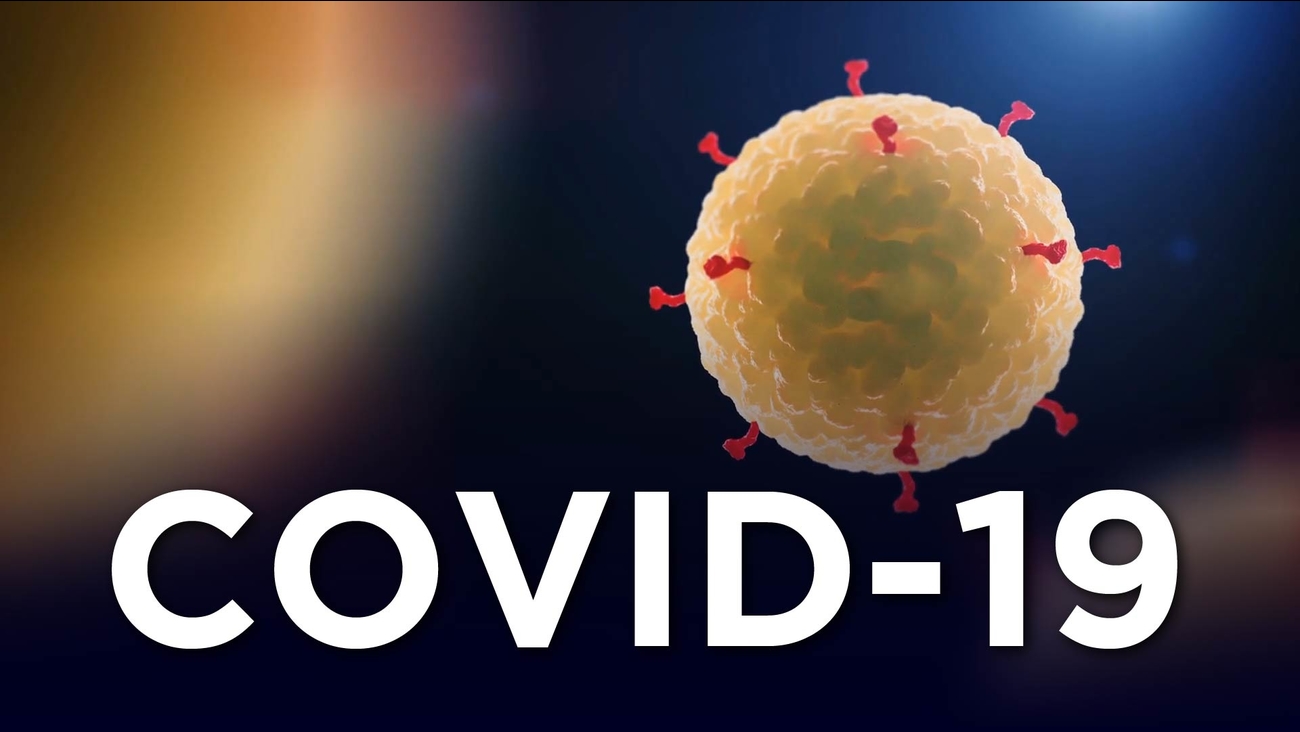 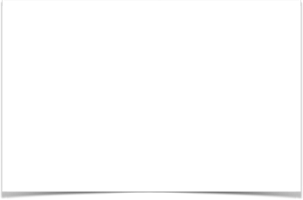 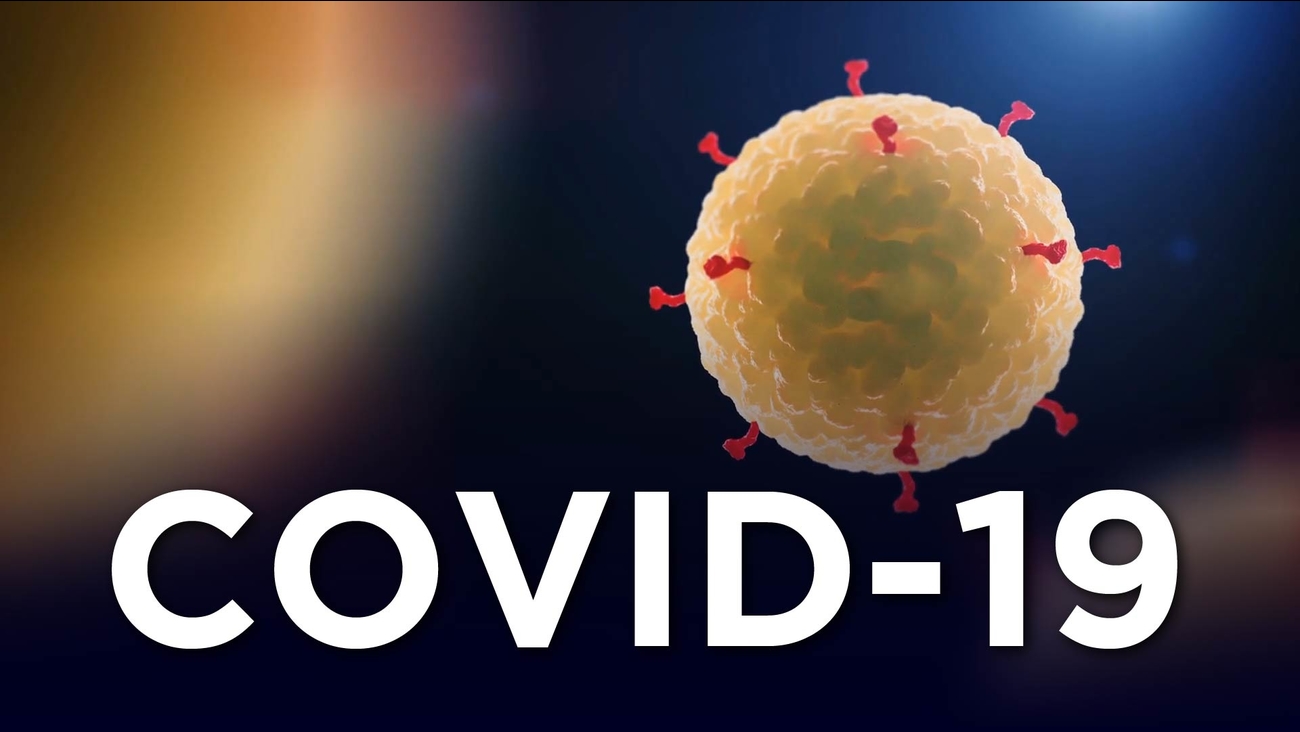 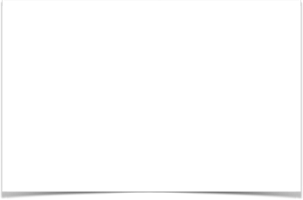 Často a důkladně si myjte ruce. Pravidelně dezinfekcí otírejte vlastní předměty. Kašlete a kýchejte do papírových kapesníků. Používejte papírové kapesníky. Vyhýbejte se větším skupinám lidí. Eliminujte kontakt se staršími a nemocnými lidmi. Necestujte (neplatí pro nákupy a cesty k lékařům) Pokud se necítíte dobře, zůstaňte doma. Sledujte aktuální informace na ověřených webech    
           (mzcr.cz)Řiďte se doporučením úřadů a vlády ČR. Linky pro seniory: 800 160 166, 725 113 370 Na těchto linkách můžete požádat o nákup potravin a léků. Informační servis pro seniory a osoby zdravotně znevýhodněné, žijící na území Mč Prahy 9: 
283 091 523,  283 091 536. 